ОТЧЕТдепутата городской Думы 7 созыва по одномандатному округу №12
Анатолия Александровича Щеткова
о деятельности за 2022г.Участие в заседаниях городской Думы, комитетах по экономике, промышленности и инвестиционной политике, так же в комитете по правам человека, местному самоуправлению, правопорядку, связям с общественными организациями и депутатской этике.      В 2022 году депутат Анатолий Александрович Щетков привлек на округ  из Фонда поддержки территорий  600 000 руб.-были установлены: песочница и скамья, на детской площадке, по адресу:  п.Бабушкино ул.Железнодорожная д.41-44а. 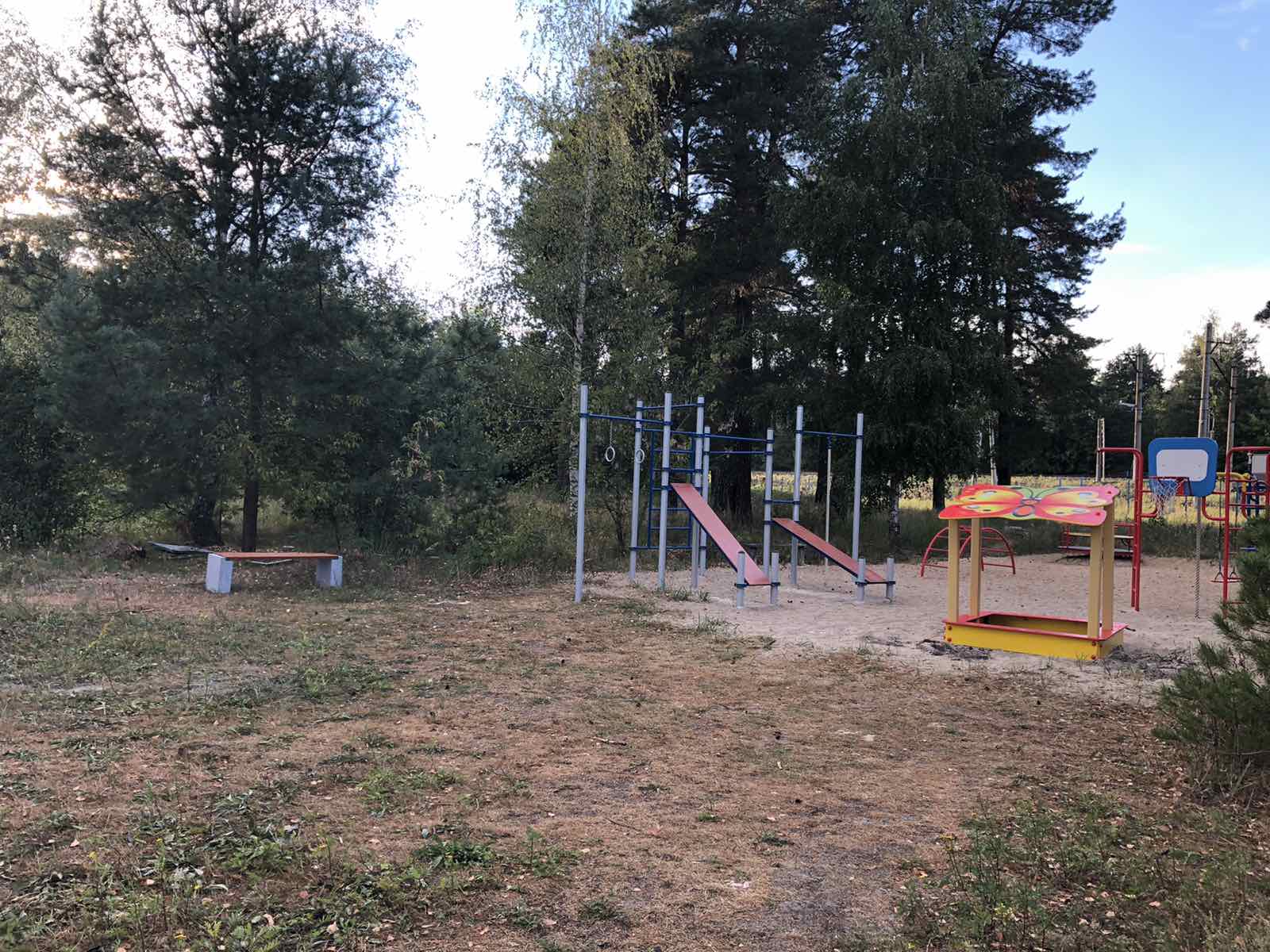 -установлено ограждение детской площадки по адресу: пр.Ленинского Комсомола д.50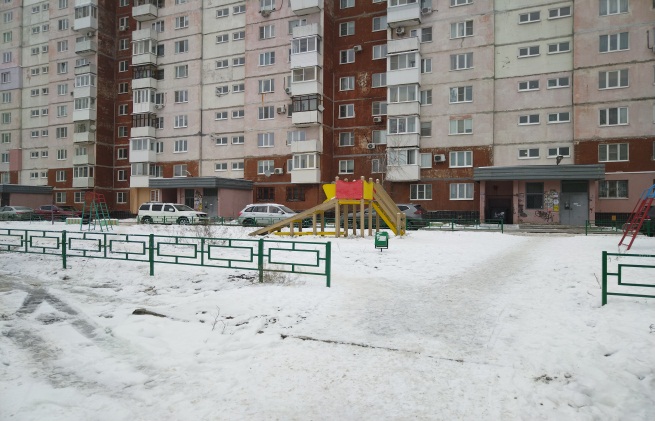 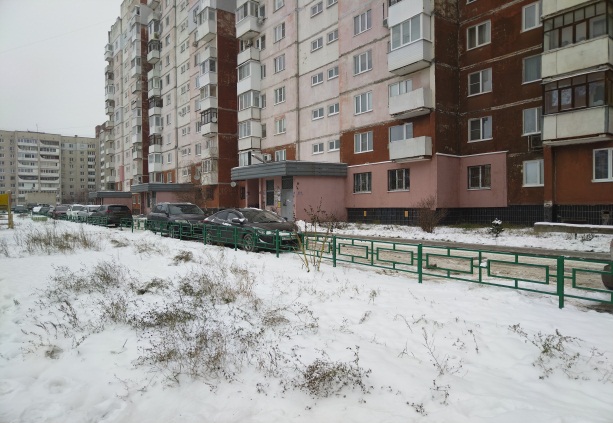 -установка дверей входных групп домов № 6;10а по ул.Овощная и д.№93 по ул.Вокзальная в пос. Бабушкино.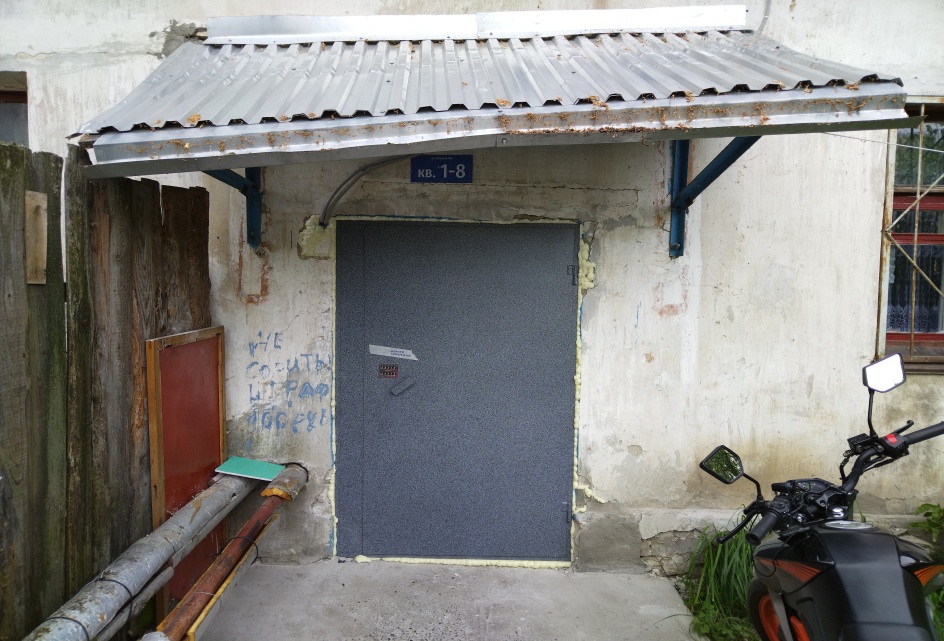 Помощь учреждениям социальной сферы:-ремонт входной группы (крыло здания №1)дверь ПВХ; установка   кондиционера в помещении продуктового склада на пищеблок; окно ПВХ и входная металлическая дверь в группу раннего возраста (МБДОУ №21);-алюминиевая дверь в рекреации 1 этажа старшего блока (Гимназия №38).Из личных средств  была оказана помощь:- на благоустройство дворовой территории у д.№9 по ул. Удриса установлено ограждение в зоне отдыха, приобретены вазоны ;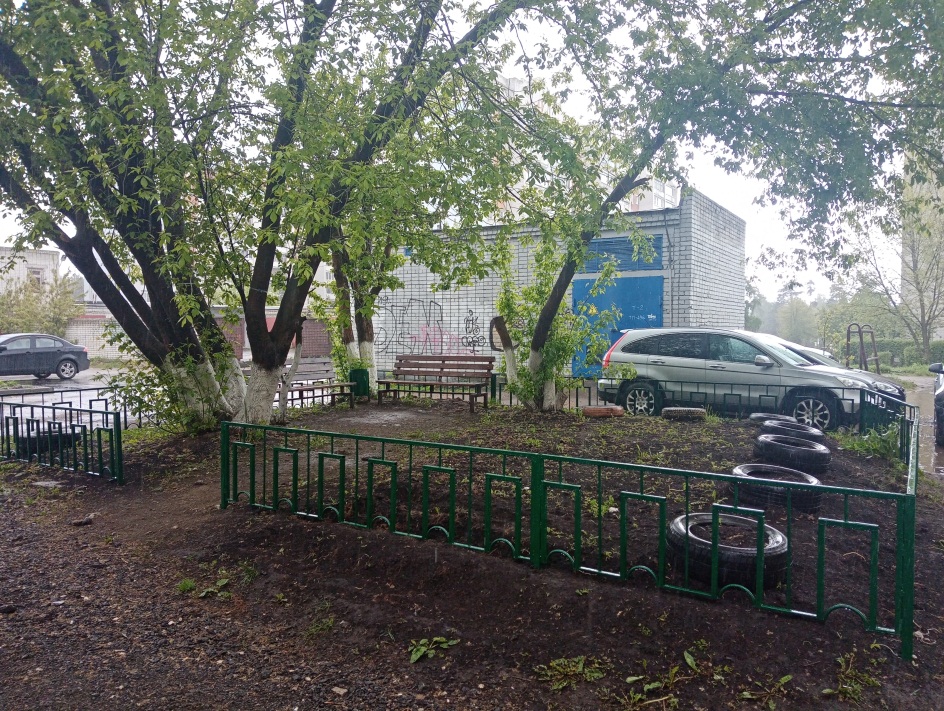 -по просьбам жителей д.4 по ул. Пушкинская была завезена асфальтовая крошка для автопарковки.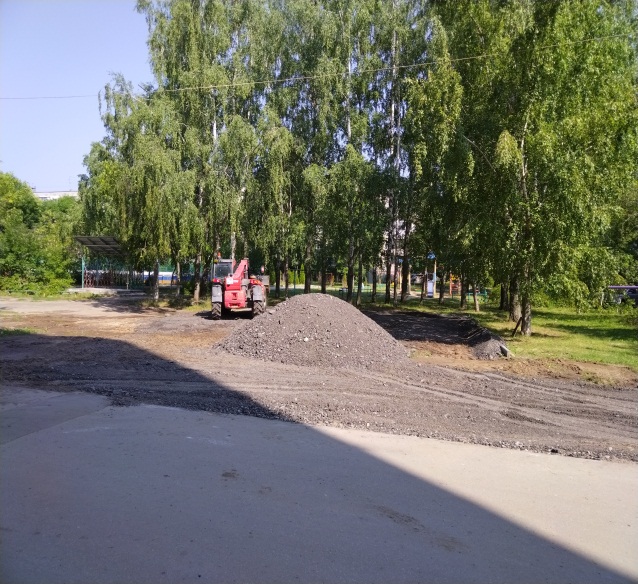 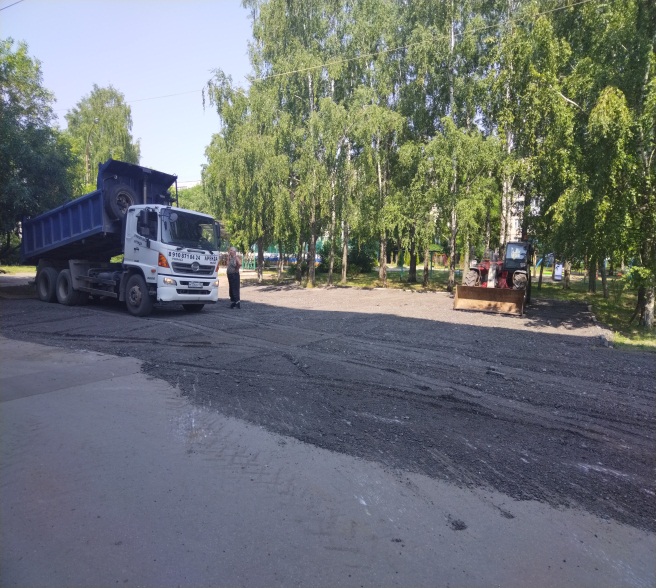   - в зимний период предоставлена спецтехника для чистки снега,  МБДОУ №21;       Поздравления и  подарки активным жителям городской черты и пос. Бабушкино с Новым годом, с 8 Марта.Депутат городской Думы по округу №12Анатолий Александрович Щетков